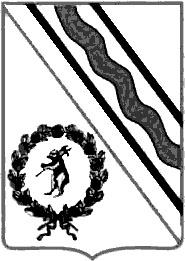 Муниципальный СоветТутаевского муниципального районаРЕШЕНИЕот 28.05.2020 № 80 - гг. Тутаевпринято на заседанииМуниципального СоветаТутаевского муниципального района_____________________________О внесении изменений и дополнений в решение Муниципального Совета Тутаевского муниципального района от 28.03.2019 г. № 47-г«Об утверждении Порядка подготовки и утверждениядокументации по планировке территории Тутаевского муниципального района»В соответствии с Федеральными законами от 02.08.2019 N 283-ФЗ "О внесении изменений в Градостроительный кодекс Российской Федерации и отдельные законодательные акты Российской Федерации", от 06.10.2003 № 131-ФЗ «Об общих принципах организации местного самоуправления в Российской Федерации», Уставом Тутаевского муниципального района, Муниципальный Совет Тутаевского муниципального районаРЕШИЛ:1.Внести в Порядок подготовки и утверждения документации по планировке территории Тутаевского муниципального района, утвержденный решением Муниципального Совета Тутаевского муниципального района от 28.03.2019 г. № 47-г, следующие изменения и дополнения:1) в пункте 2.17 Части 2  слова «в течение 30 календарных дней» заменить словами «в течение 20 рабочих дней»2) в пункте 2.20 Части 2  в абзаце первом слова «если они» заменить словами «в случаях, предусмотренных частью 12 статьи 43 и частью 22 статьи 45 Градостроительного Кодекса Российской Федерации, а также в случае, если проект планировки территории и проект межевания территории»;3) дополнить пункт 2.21 Части 2 подпунктом 2.21.1 следующего содержания:  «2.21.1 В случае внесения изменений в указанные в п.2.19 настоящего Порядка проект планировки территории и (или) проект межевания территории путем утверждения их отдельных частей общественные обсуждения или публичные слушания проводятся применительно к таким утверждаемым частям.»;4) пункт 2.23 Части 2 исключить;5) пункт 2.24 Части 2 изложить в следующей редакции:«2.24 Глава Тутаевского муниципального района с учетом протокола общественных обсуждений или публичных слушаний по проекту планировки территории, проекту межевания территории и заключения о результатах общественных обсуждений или публичных слушаний принимает решение об утверждении документации по планировке территории или отклоняет такую документацию и направляет ее на доработку не позднее чем через двадцать рабочих дней со дня опубликования заключения о результатах общественных обсуждений или публичных слушаний, а в случае, если в соответствии с пунктом 2.20 настоящего Порядка общественные обсуждения или публичные слушания не проводятся, в срок, указанный в п.2.17 настоящего Порядка»;6) в пункте 2.26 Части 2  слова «в течение семи рабочих дней» заменить словами «в течение семи дней»;7) пункт 3.17 Части 3 изложить в следующей редакции:«3.17 Администрация Тутаевского муниципального района осуществляет проверку документации по планировке территории на соответствие требованиям, установленным частью 10 статьи 45 Градостроительного Кодекса Российской Федерации, в течение 20 рабочих дней со дня поступления такой документации. По результатам проверки Администрация Тутаевского муниципального района принимает соответствующее  решение о направлении документации по планировке территории Главе Тутаевского муниципального района или направлении ее на доработку в случае ее несоответствия указанным требованиям.»;8) в пункте 3.20 Части 3 в абзаце первом слова «если они» заменить словами «в случаях, предусмотренных частью 12 статьи 43 и частью 22 статьи 45 Градостроительного Кодекса Российской Федерации, а также в случае, если проект планировки территории и проект межевания территории»;9) дополнить пункт 3.21 Части 3 подпунктом 3.21.1 следующего содержания:  «3.21.1.В случае внесения изменений в указанные в п.2.19 настоящего Порядка проект планировки территории и (или) проект межевания территории путем утверждения их отдельных частей общественные обсуждения или публичные слушания проводятся применительно к таким утверждаемым частям.»;10) пункт 3.23 Части 3 исключить;11) пункт 3.24 Части 3 изложить в следующей редакции:«3.24 Глава Тутаевского муниципального района с учетом протокола общественных обсуждений или публичных слушаний по проекту планировки территории, проекту межевания территории и заключения о результатах общественных обсуждений или публичных слушаний принимает решение об утверждении документации по планировке территории или отклоняет такую документацию и направляет ее на доработку не позднее чем через двадцать рабочих дней со дня опубликования заключения о результатах общественных обсуждений или публичных слушаний, а в случае, если в соответствии с пунктом 3.20 настоящего Порядка общественные обсуждения или публичные слушания не проводятся, в срок, указанный в п.3.17 настоящего Порядка.».2.Контроль за исполнением настоящего решения возложить на постоянную комиссию Муниципального Совета Тутаевского муниципального района по экономической политике и вопросам местного самоуправления (Кулаков П.Н.).	3.Настоящее решение вступает в силу после его официального опубликования.Председатель Муниципального Совета                                     Тутаевского муниципального района 					М.А.ВанюшкинГлава Тутаевского муниципального района                               				Д.Р.Юнусов